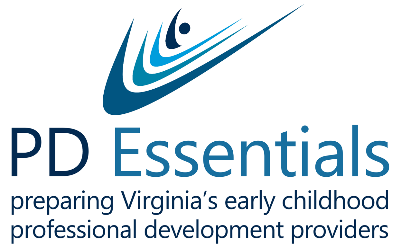 formerly Virginia Cross-Sector Professional DevelopmentFebruary 8, 2022MEETING SUMMARYPresentEarly Childhood in the Virginia General Assembly 	PD Essentials members welcomed Emily Griffey, Chief Policy Officer at Voices for Virginia’s Children.  Emily shared that we are now at the midpoint of the session and that there are relatively few early childhood issues.  Outgoing Governor Northam prepared the budget and there has been bipartisan support for early childhood in the past, so we hope for stability.   The new Governor’s agenda for early childhood remains to be seen, but signs are positive so far.New PD Essentials Flyer	In response to our new name, the VCPD brochure has been replaced by a flyer.  Download the flyer at www.vcpd.net/our-mission or see the attached.New Inclusive Practices Task Force Resource 	Sandy Wilberger shared the recently completed Correlation Between the Inclusive Classroom Profile (ICP) and the Classroom Assessment Scoring System (Toddler CLASS).  This document shares the correlation between ICP and CLASS areas, providing examples of what it looks like in the classroom.  See the attachment and view the document on our website at http://vcpd.net/wp-content/uploads/2022/01/ICP_Toddler-CLASS_Correlation_final_Dec_2021.docxPD Essentials Meeting Summary								Page 2February 8, 2022Essentials for Early Childhood Professional Development Providers	PD Essentials State Coordinator Jaye Harvey shared the revised PD Essentials training that is underway for January through March 2022.  The new series includes both virtual and face-to-face training.  A second series will be offered in April through June.Strategies to Address No-Shows for Training	Members reported that the no-show rate for training has increased significantly over the course of the pandemic.  There are a number of reasons including staff shortages that prohibit attendance at the last minute, and early childhood educators not understanding that failure to attend without cancellation may keep a colleague on the waiting list from attending.  Some people may not understand the difference in an informational webcast that is recorded and disseminated and a training that is participatory requiring active engagement.	Jaye shared a definition of virtual training, webcast, and webinar.  Members discussed a number of strategies to address no-shows including multiple reminders of training events, scheduling training in 20- or 30-minute sessions and offering training at lunch time.  Others are using asynchronous strategies such as emailing short articles or one-pagers.  See the attached slides for additional strategies.PD Essentials Meeting Summary								Page 3February 8, 2022PD Resources from Learn the Signs. Act Early.	Deana Buck shared that a wealth of newly-revised resources for Learn the Signs. Act Early. (LTSAE) will be released this week.  Many of these resources are applicable across a broad range of PD topics.  See the attached LTSAE Digital Toolkit for a summary of free tools for developmental monitoring. Tips and Tricks for Trainers: Connection Before Content	Jaye noted the importance of establishing a connection with trainees prior to diving into the content.  Prior to the sessions, welcome messaging could include:Logistics (date, time, link, content description, handout)Expectations for participationPersonal story, quote, cartoon, poemOnline surveyPre-readingVideo clipAt the time of the training, soft openers and openers increase connection. They:Break preoccupationRelate to the contentInvite participationEncourage interactionShould be easy and fun.  Free resources for connection before content are available online:Training Wheels Virtual Playground Icebreakers (ideas work in face-to-face training too) Pre-K Teach and Play Connector Cards (from Kristie Pretti-Frontczak)We and Me Connect CardsAnnouncementsWe welcome Derek Vanover representing the Northern Virginia Association for the Education of Young Children.  Derek is Director of Curriculum, Education, and Training at Hopkins House.The VQB5 Improvement Partners meeting is tomorrow, February 9th at 2:00.  All PD Essentials members are invited to register and participate.Cori Hill reminded members that the Creating Connections to Shining Stars Conference is July 19-21 at Hotel Roanoke.  The Call for Proposals for sessions is open.PD Essentials Meeting Summary								Page 4February 8, 2022Upcoming Meetings	Mark your calendar for PD Essentials meetings on March 29 and May 10, 2022 from 3:00 until 4:30.AttachmentsPD Essentials FlyerCorrelation Between the ICP and Toddler CLASSPowerPoint slides Addressing No-ShowsLearn the Signs.  Act Early. Digital ToolkitAndrews, KimberlyArmstrong, TatanishiaBraxton, MaryBuck, DeanaChurch, RobinGant, AmberGriffey, EmilyHarvey, DawnHarvey, JayeHill, CoriJewell, MistyKoon, PatriciaMiller, BrandiNeville, AndeliciaPaul, StephaniePhipps, CarenPowers, JaclynThomason, KimVanover, DerekWilberger, SandyWilliams, SarethaJanuary 27 or February 2 9:00-11:00Virtual Essentials #1Understanding Adult LearnersJanuary 27: completed with 23 registered and 8 participants. February 2: completed with 21 registered and 17 participantsFebruary 169:00-3:30Hilton Garden InnGlen Allen Essentials #2Techniques for Effective and Engaging Early Childhood Trainingand Essentials #3aDesigning Effective and Engaging Early Childhood Training: Part OneMarch 4, March 10, or March 119:00-10:30Virtual Essentials #3bDesigning Effective and Engaging Early Childhood Training: Part TwoMarch 259:00-3:00Hilton Garden InnEssentials #4Delivering Effective and Engaging Early Childhood Training January 13 and149:00-11:00VirtualEssentials #5Effective and Engaging Techniques for Virtual Training (formerly VCPD 103)Completed with 23 registered and 13 participants.